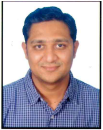 Personal DataDate of Birth: 10th July, 1986Nationality : IndianLanguages Known: English,Hindi & GujaratiDriving License: Emirates Driving License from Aug 2009. (Light vehicle Automatic Gear)COMPETENCIES 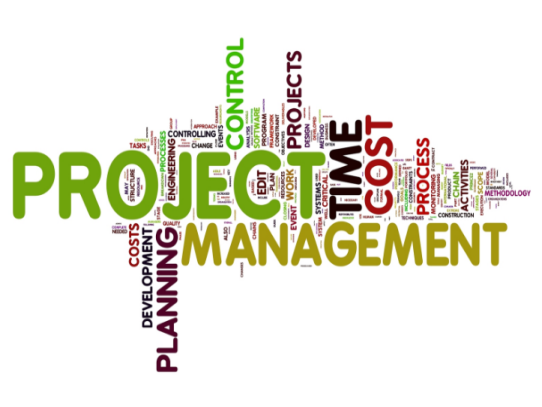 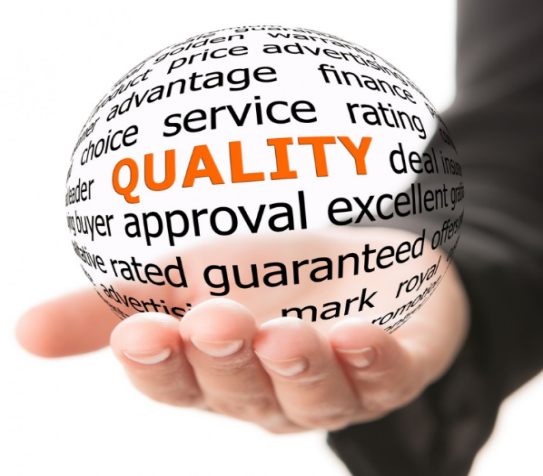 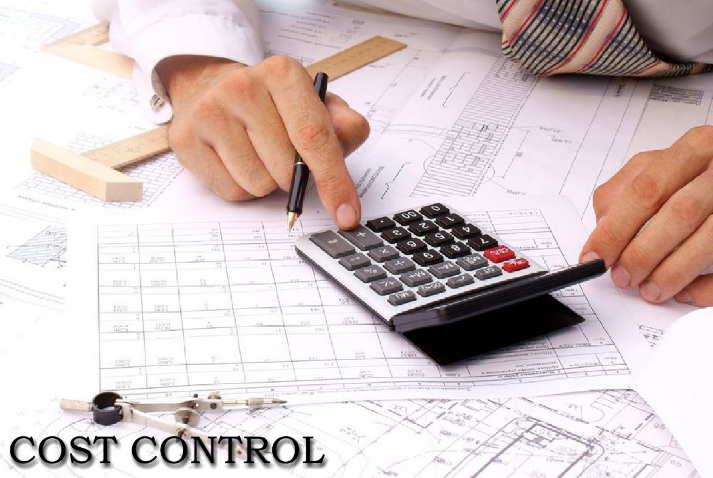 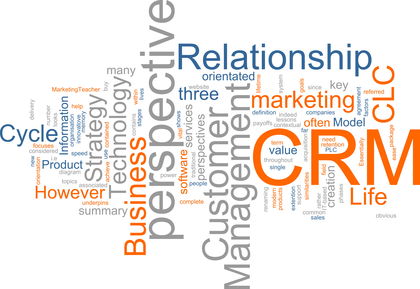 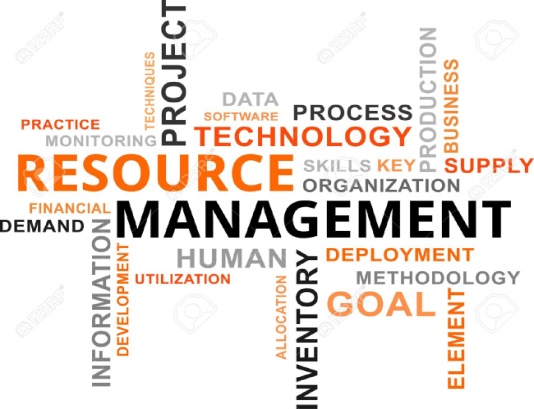 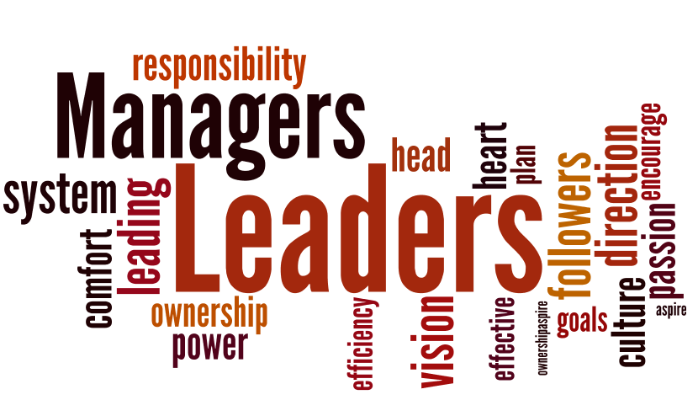 JOB OBJECTIVETo work in challenging and responsible position where I can apply and improve my knowledge and skill to contribute to a dynamic and growth oriented organization in the field of Senior Project Engineer. I uphold 12 Years experience in Project Management, site management, Fabrication Operations, Quality Assurance, Designing & Development, Resource Management, Cost Control, Client Relationship Management and Team Management. I am looking forward for an opportunity at senior level position in reputed organization.EMPLOYMENT CHRONICLEApr’15 – Till DateHPPT ( High Performance Products Trading-DMCC & EPC contractor), Dubai – UAE working as Senior Project Engineer.Project: EPC Project ( PP/PE Packaging plant ) at KIZAD Abu DhabiClient: ADT ( Abu Dhabi Terminals )Description: Total project includes supply, installation and performance test for PP/PE packaging machines in packing plant, which includes German machine supply, hoppers, tilting frames,  compressor room & instrument/conveying piping workKey Result Areas:Strengthening good relationships with clients, other project team members, contractors & PMCAssisting technically to check on interfaces with other sub-contractors & their suppliesSupervising for the purpose of project progress & identifying improvements & efficienciesConsulting draft on behalf of the project team correspondenceKeen-eye on ensuring risks to key milestones are captured & flagged accordinglyMonitoring regular updates to the management board by creating presentations & project progress report as necessary; weekly meetings with client & PMC to discuss on interfacesCoordinating with internal project team members and assisting the main Project ManagerPreparing project documentation like approved drawings, variations records, design change requests, NCRs, Inspection reports & others to keep on trackProject: EPC project (Catalyst logistics plant) at KIZAD Abu DhabiClient: Schmidt Description: Total project includes supply and installation of conveying/instrument air piping, electrical wiring work for Siemens control panels like DCS panel, customer supplied instruments/machines like tilting frame, compressor, blower, filters, unloading below and Siemens instruments.Leading project with overall responsibility for delivery of the project from financial close to commercial operation within budget and scheduleSignificantly handling contract variation orders and claims with support from the Owner’s Construction Site Manager & the site teamKey role in troubleshooting for various site problems with innovative ideas and solutionsAccountable for all company supply and activities on site is on satisfactory level and give better image of company in front of clientMaintaining commercial proposals & technical inputs for new projects and inquiriesJul’14 – Mar’15Tekzone Electromechanical Works ( LLC ), Ras – Al - Khor, Dubai – UAE as Sr. ProjectEngineer Key Result Areas:Formulated mechanical designs at the Pre & Post contract stages and timely preparation of the design review deliverables for ADT packing plant project at Khalifa Port Abu DhabiOversaw the activity related to site planning for checking and notifying party for the required material, services, outside support or equipment for next 7-10 days on site to verify and confirm the required material availability on siteLiaison with other sub-contractors, PMC and client by attaining weekly review meetings to discuss on project schedule, schedule plans, clashes on activities & loop holes identificationMaintained and prepared weekly and monthly progress reports and updating the schedule based on daily site activitiesResponsible for establishing requirements for sub-contracting of works like fabrication, installation and others as per site requirementsAug’07 – Jun’14Ferrofab FZE, Jebel Ali Free Zone, Dubai–UAE as Sr. Project Engineer at Production Workshop                                                                                                                   Key Result Areas:Looked after various requirements & monitoring overall production operations for ensuring timely completionEffectively managed production operations for strategic utilization & deployment of available resources to achieve the organizational objectives.Followed up activity at sites, estimating the costs within budget, planning for cash flow requirements, etc.Undertook operations like studying drawings, plans or patterns of structures to be made or repaired as per requirementsSteered efforts in eliminating redundant / obsolete processes involved in the design, development processes & working towards value-additionLiaison and coordinated with the customer and coordinating the other services for preparation of project; handling equipment, material inspection and report keepingResponsible for leading, mentoring & monitoring the performance of Engineers & other Technical peoples to ensure efficiency in process operations and meeting of project targetsBuild dynamic environment that fosters development opportunities and motivates high performance amongst team membersHighlights:
With Ferrofab FZE, Jebel Ali Free Zone, Dubai – UAESuccessfully completed execution of projects starting with prepare initial project layout, technical support to other dept, monitoring of project and to ensure scheduled completion of projectMeticulously planned scheduled, conducted and coordinated technical & management aspects of projectMerit in handling projects for different clients and projects includes separator Vessels, glycol contactors, cement silos, surge vessels, K O drums etc.Played a stellar role in:Executing major project from PGI, to ensure tight delivery of Production Separator, Slug Catcher, Degasser and DehydratorDeveloping and manufacturing for all kinds of Dish Heads, Cones and Transaction Sections, Pipe Rolling and BendingDevising an Excel and Auto-CAD Method for develop Petal segments used for construction of Petal Dish Heads (Hemispherical and Ellipsoidal Dish Heads)Scheduling and Monitoring the projectExposure in projects like Burner Booms, Storage tanks, Air Receivers, Filter tanks, Pig launchers, Media filters etc.Developed a Pipe Bending Machine for in-house use up to 24” dia X 1 ½” thicknessServed as Production Supervisor for different kinds of pressure vessels, structures and pipeline workMaximized all kinds of production activities like cutting, bending, rolling, welding, NDT, inspection coordination, hydro testing, etc.Actively participated in developing all type of cones (concentric, eccentric & tori-cones), transition structure, and crown - petal dish heads, etc.Evaluated and maintained the mechanical data sheets and engineering drawings for vesselsLarsen & Toubro, Hazira Works, Surat, Gujarat, India. On Planning engineer position: SinceApril 2005 till July 2007Key Result Areas:Functioned as Planner for Indian Defence ProjectMonitored the sub-contracting functions of different fixtures to outside vendersPivotal in:Project co-ordination with shop floor and other departmentsPCR (Plate Cutting Request) in co-ordination with Material Control DepartmentDimension Tolerance Sheet on AutoCAD for Production and QC DepartmentACCOMPLISHMENTS ACROSS THE TENUREServed as internal auditor for Latest Version of ISO 9001:2008Acted as internal auditor for Latest Version of ISO 14001(HSE) & 18001(OHSAS)ACADEMIC QUALIFICATION2004: Diploma in Mechanical Engineering from T.E.B., Gujarat (Dr. S. & S. S. Gandhi Collage, Surat,             Gujarat IT SKILLSConversed with:MS OfficeAutoCAD (2D & 3D) Internet ApplicationsIn view of the above, I request you to be kind enough to give an opportunity to serve your esteemed organization in the capacity mentioned above for which act of kindness, I shall be very thankful and grateful to you.DATE :	HITESH 